الجمهورية الجزائرية الديمقراطية الشعبيةوزارة التعليم العالي والبحث العلميجامعة محمد خيدر بسكرةالمكتبة المركزيةكيفية الاشتراك تثبيت التطبيق والبحث في الفهرسموقع المكتبة الالكترونية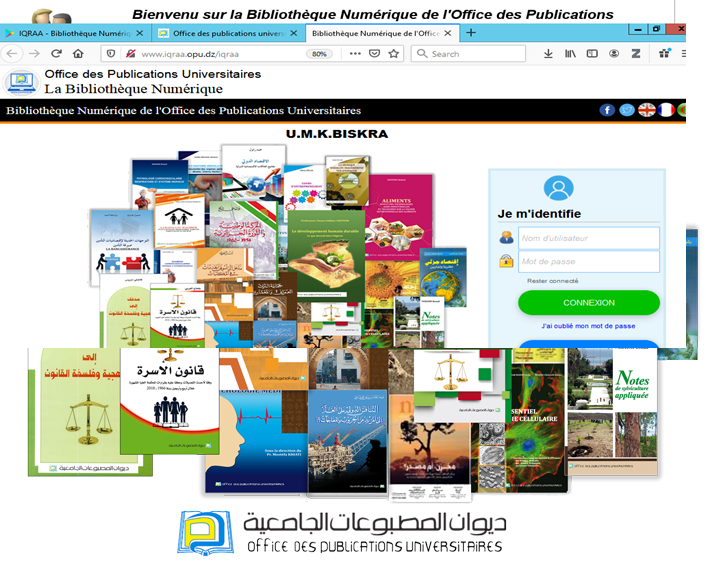 تثبيت التطبيق على الهاتف النقال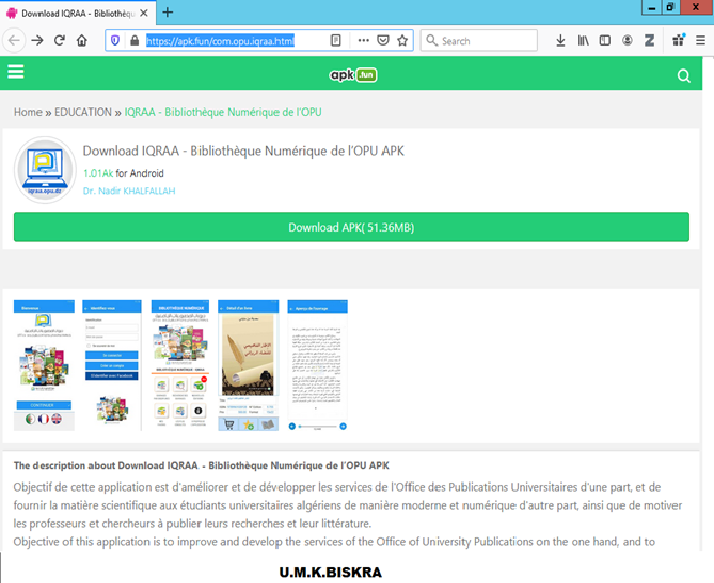 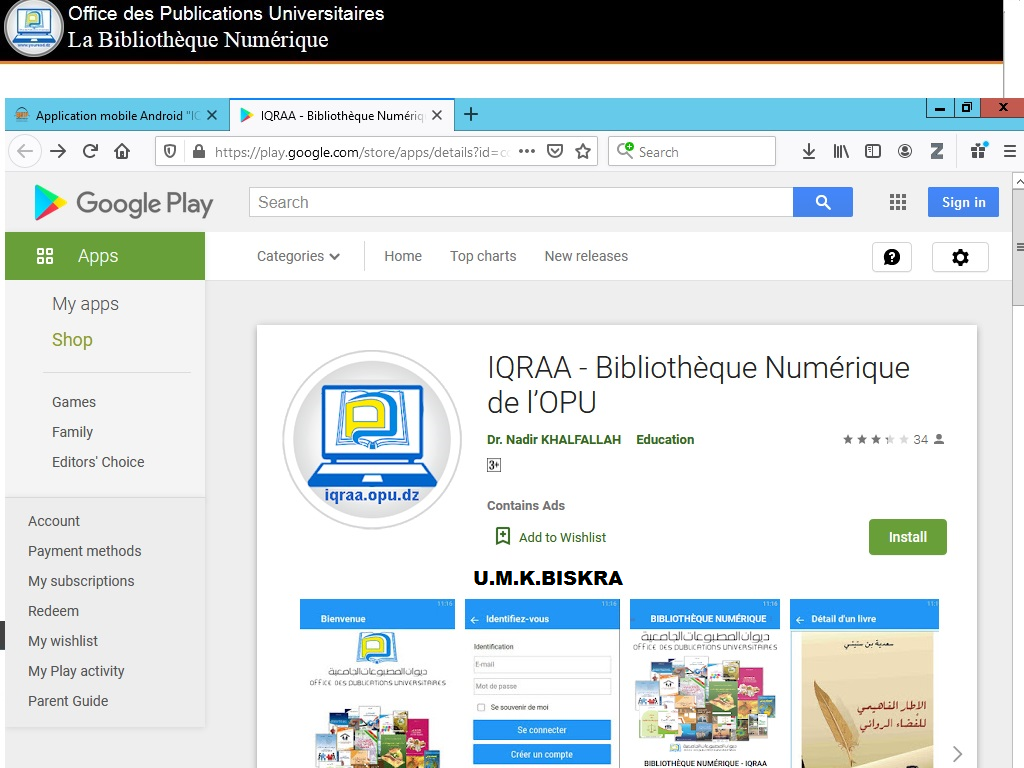 الاشتراك وانشاء الحساب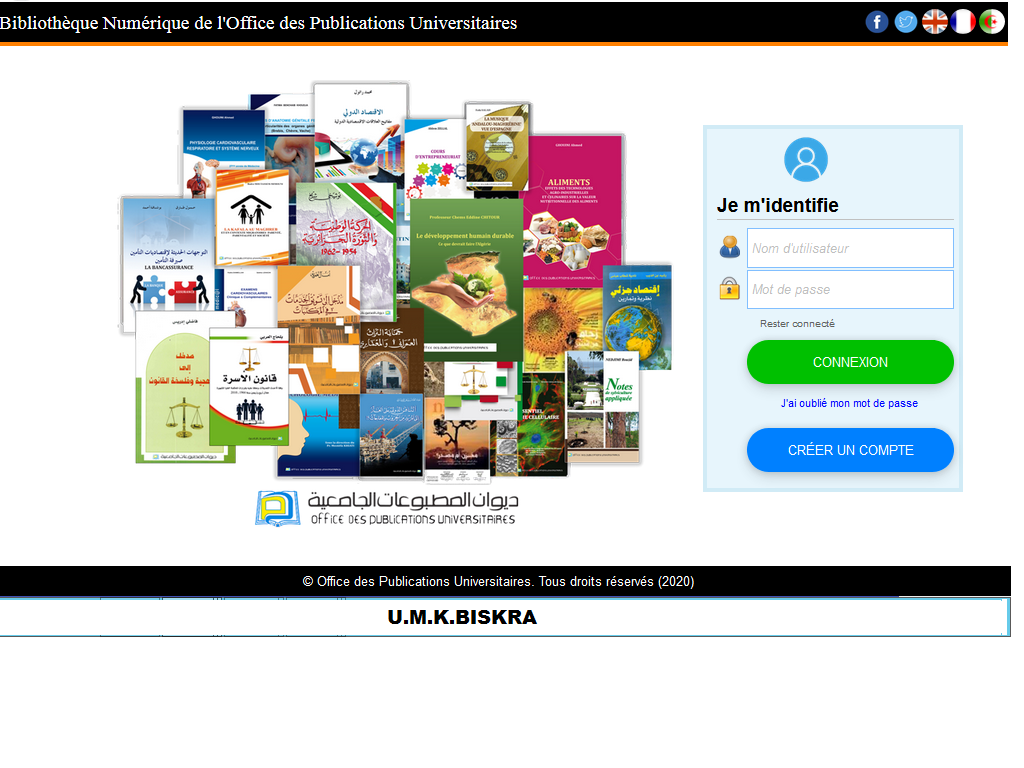 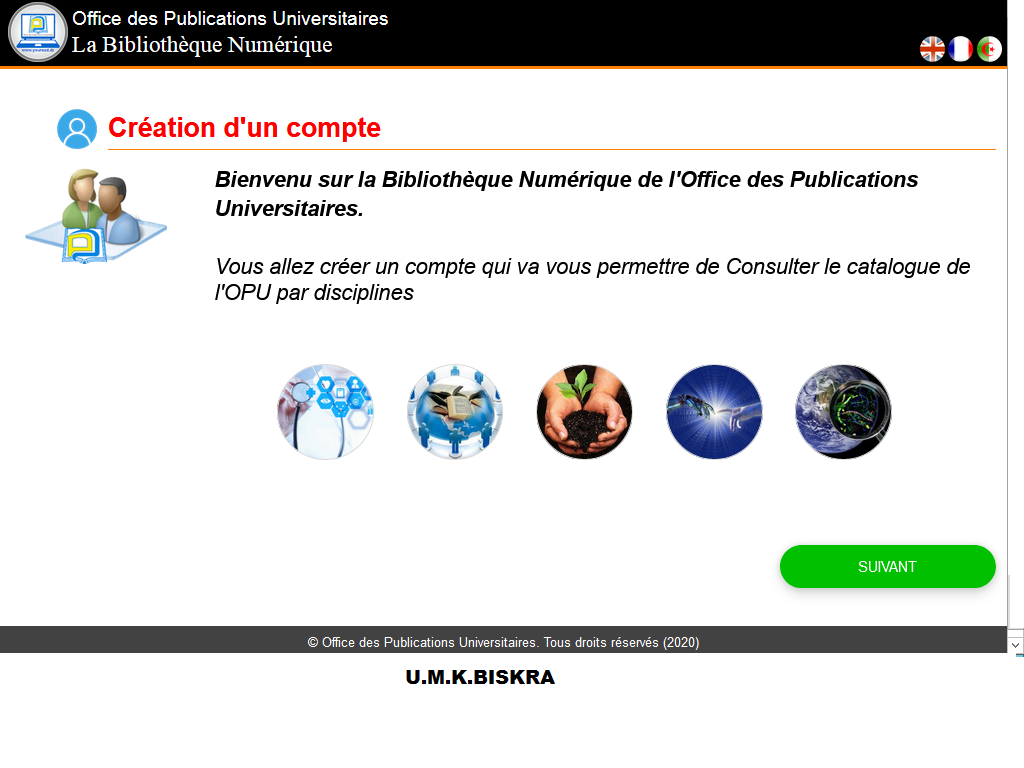 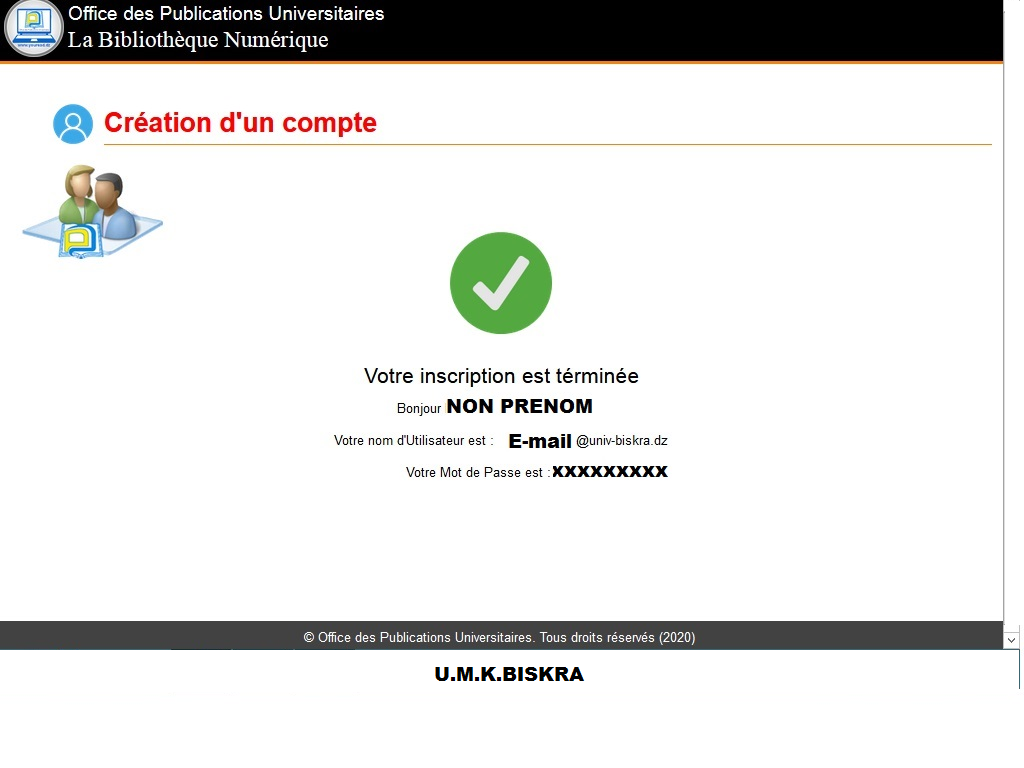                                            تصفح فهرس المكتبة 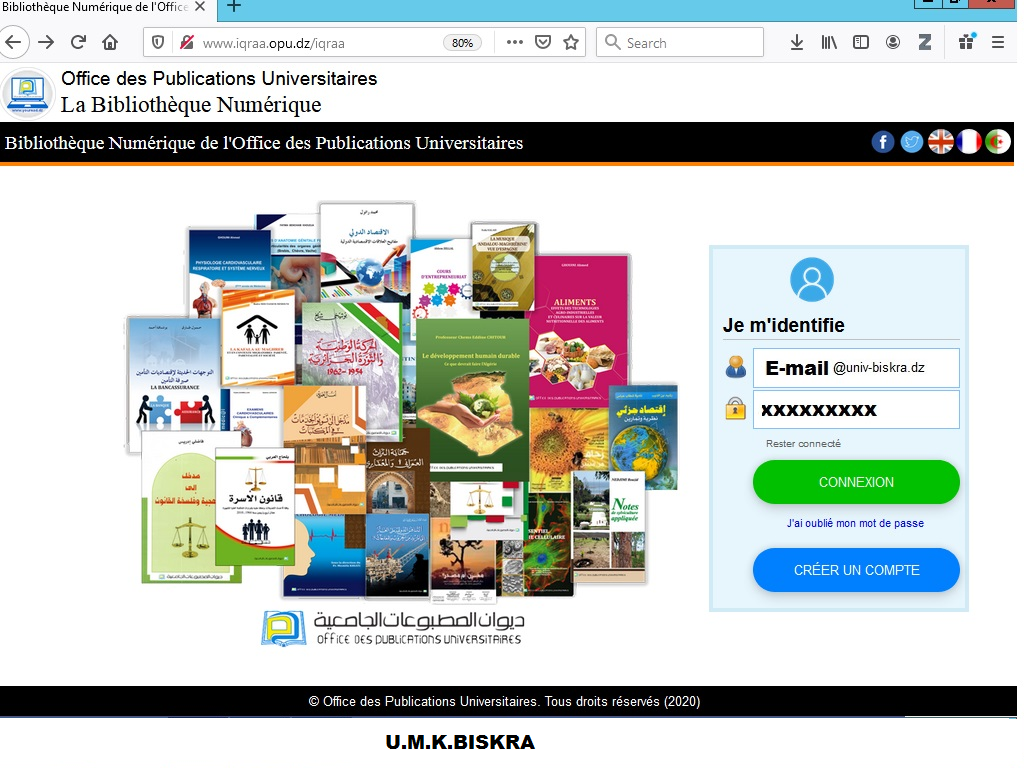 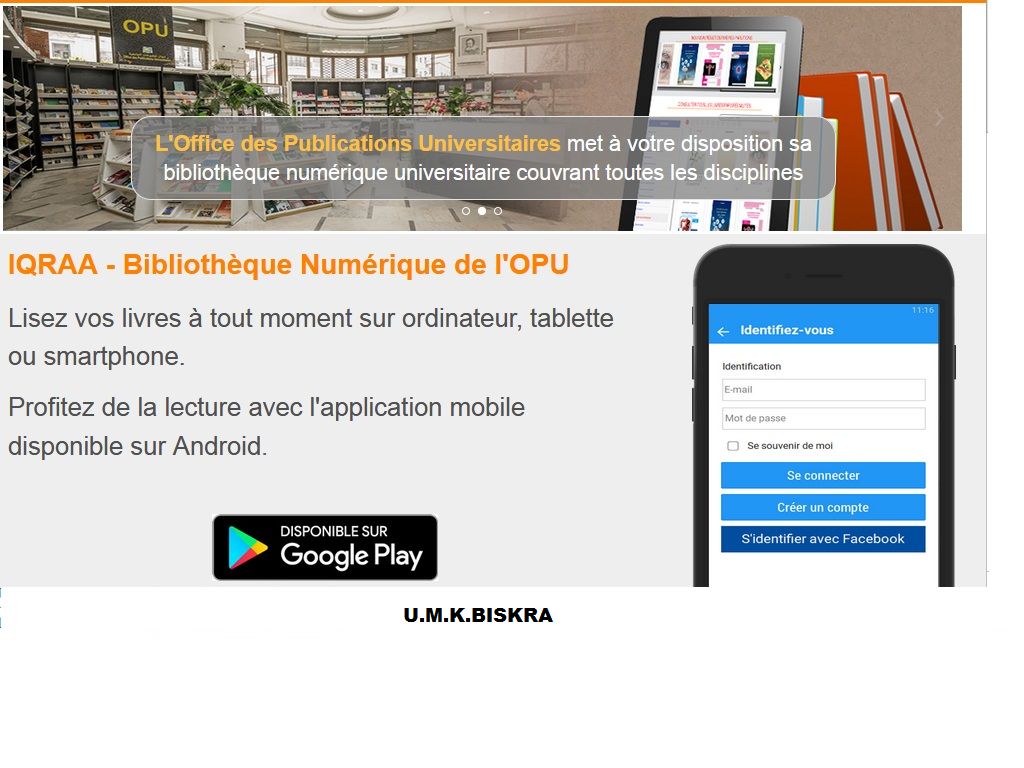 البحث في الفهرس وتصفح الوثائق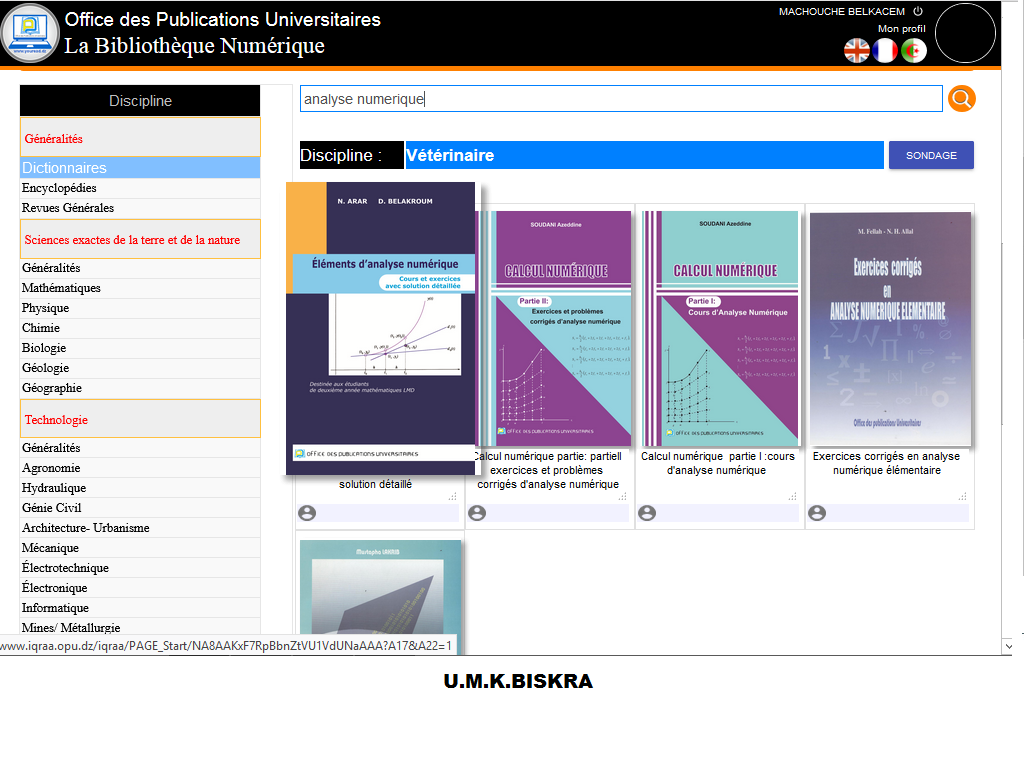 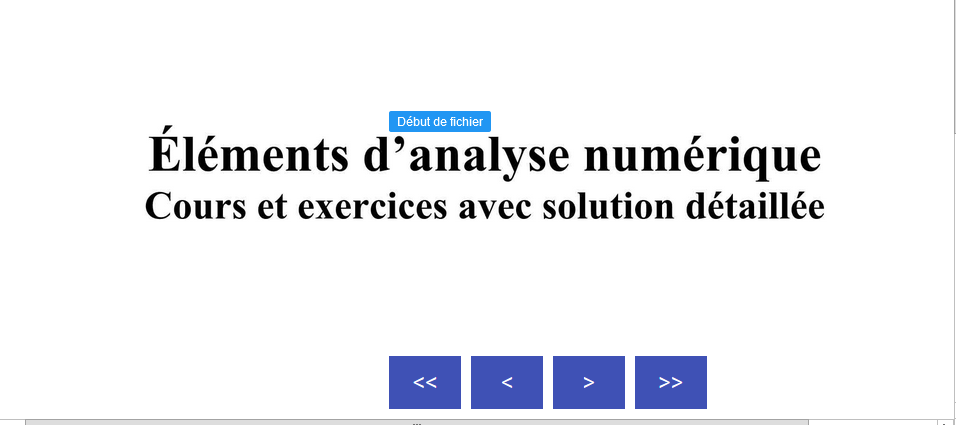 